Отчет о проведении «Недели английского языка» Кибиревой И.Р.В 2021-2022 учебном году с  в нашей школе проходила неделя английского языка под девизом “Enjoy learning English”. Целью, которой было повысить мотивацию школьников к изучению английского языка нестандартными способами. 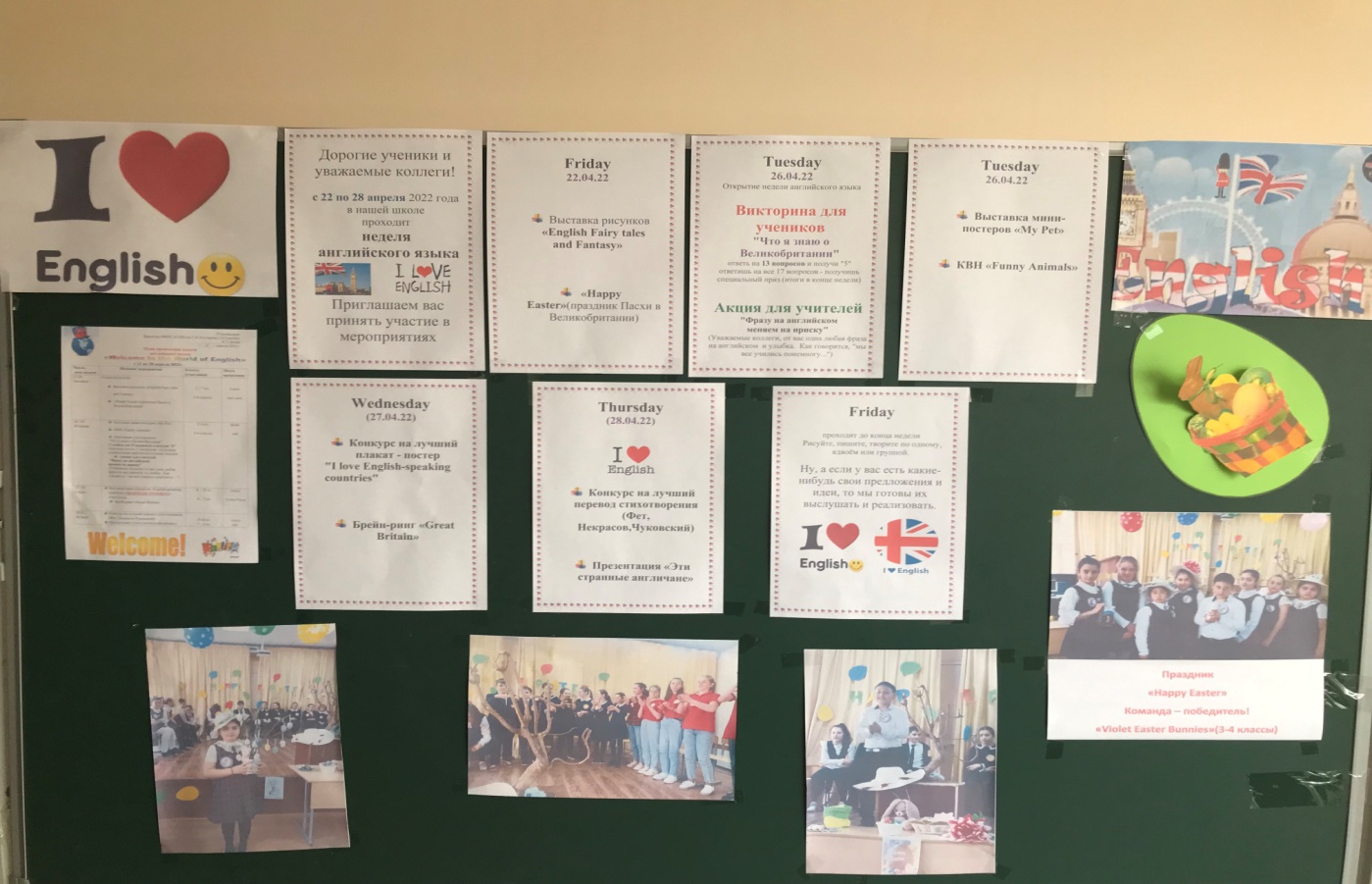 Учителем английского языка Кибиревой И.Р. были организованы различные мероприятия: конкурс стенгазет в рамках тематики недели английского языка, внеклассное мероприятие праздник “Happy Easter, Брейн-ринг для учащихся 3-4 классов «Funny animals»: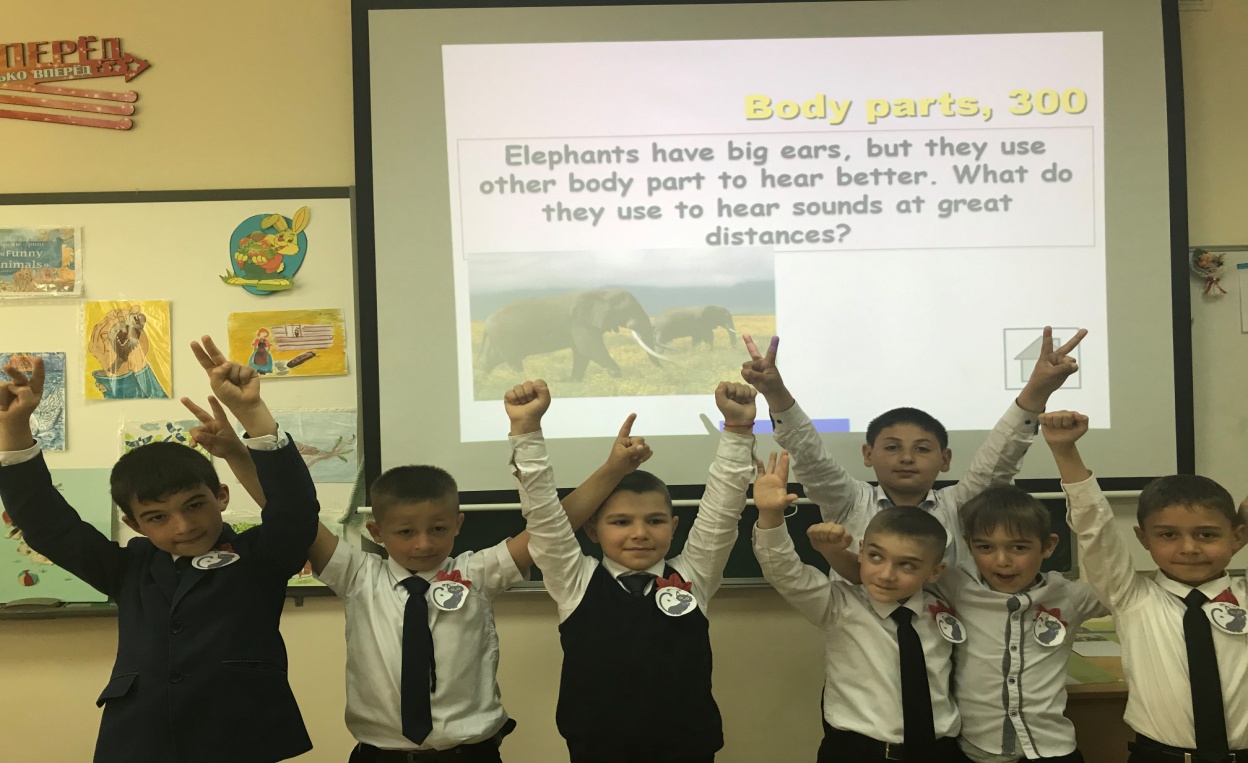 А   для учащихся 7-8 классов -« Great Britain». С целью мотивации у младших школьников также были подготовлены работы  к тематическим выставкам рисунков «My Pet» и «English Fairy Tales».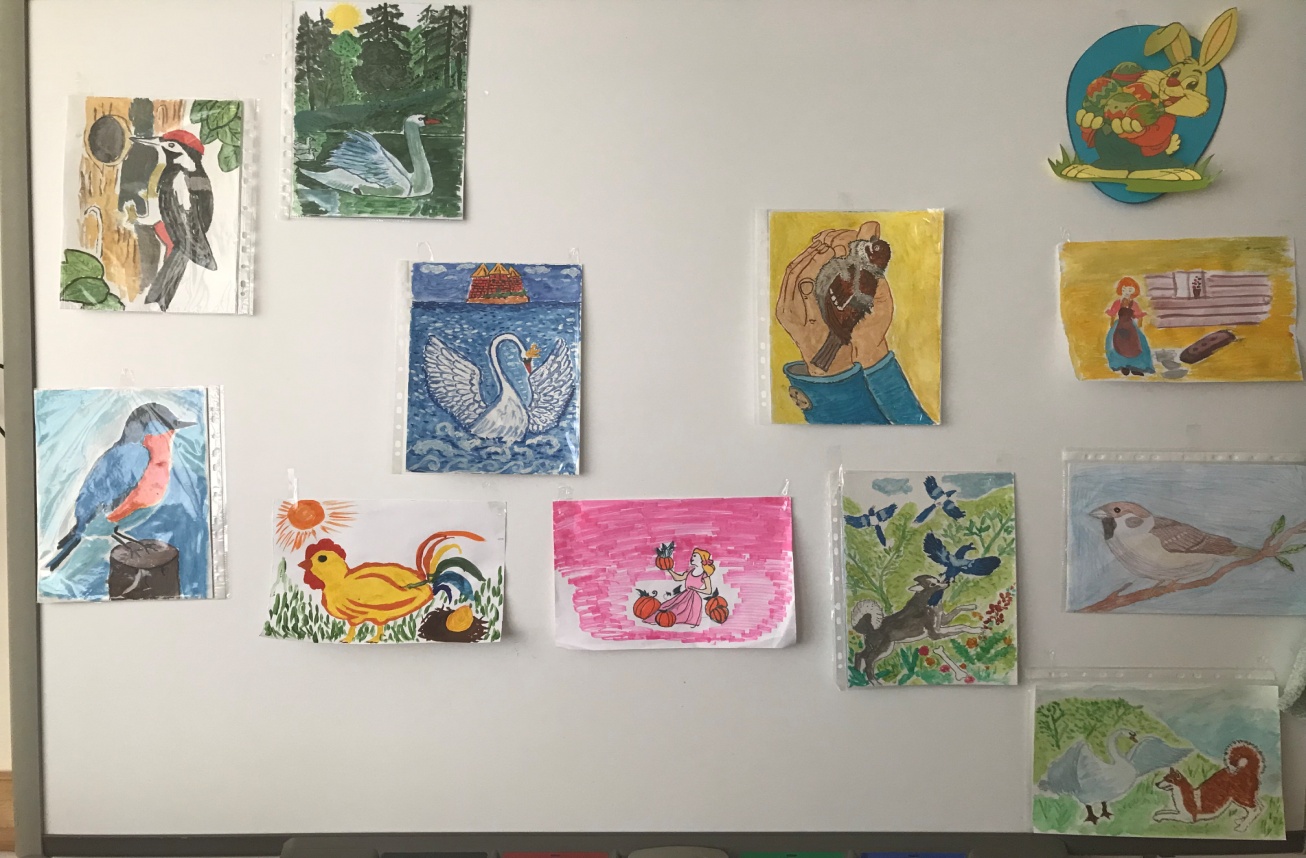 Среди старшеклассников был проведен конкурс художественных переводов стихов русских поэтов на английский язык(в прозе).Приняли участие ученики 9 и 10 классов.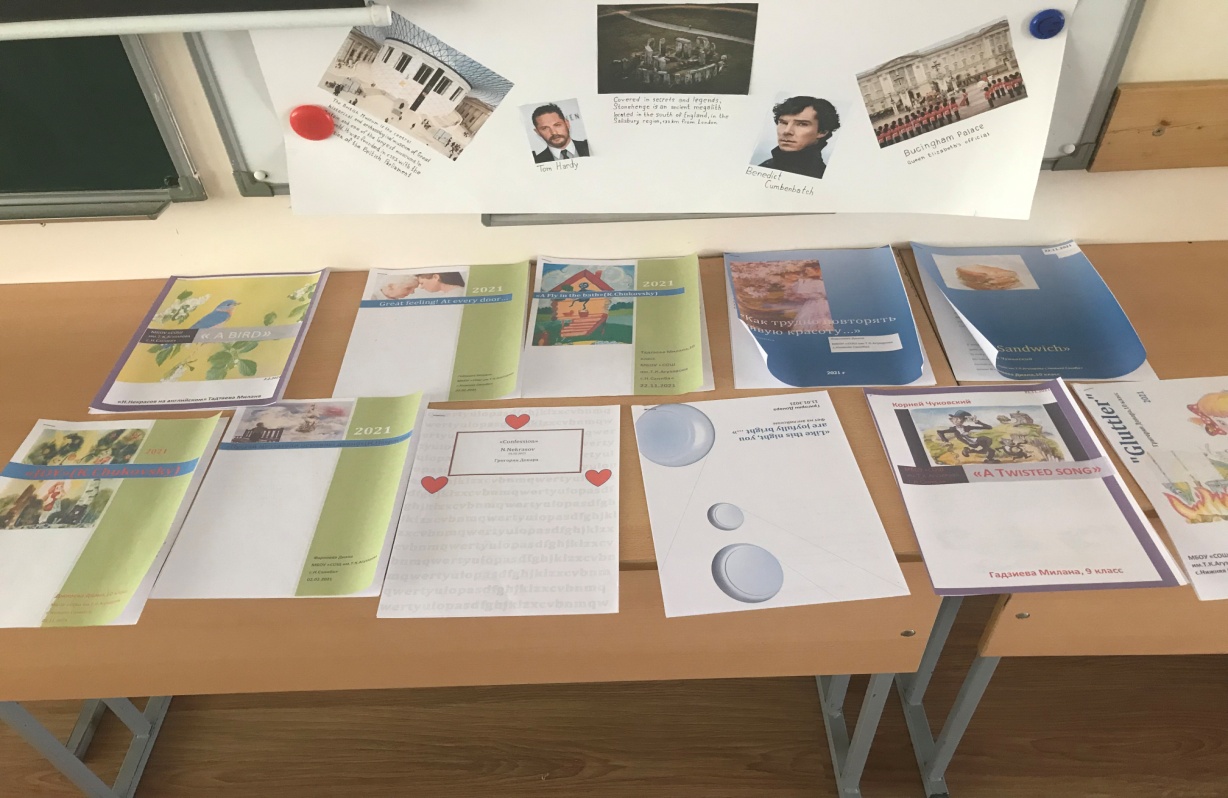 Сбор информации о странах изучаемого языка и оформление тематических плакатов также подготовили ученики 9 и 10 классов.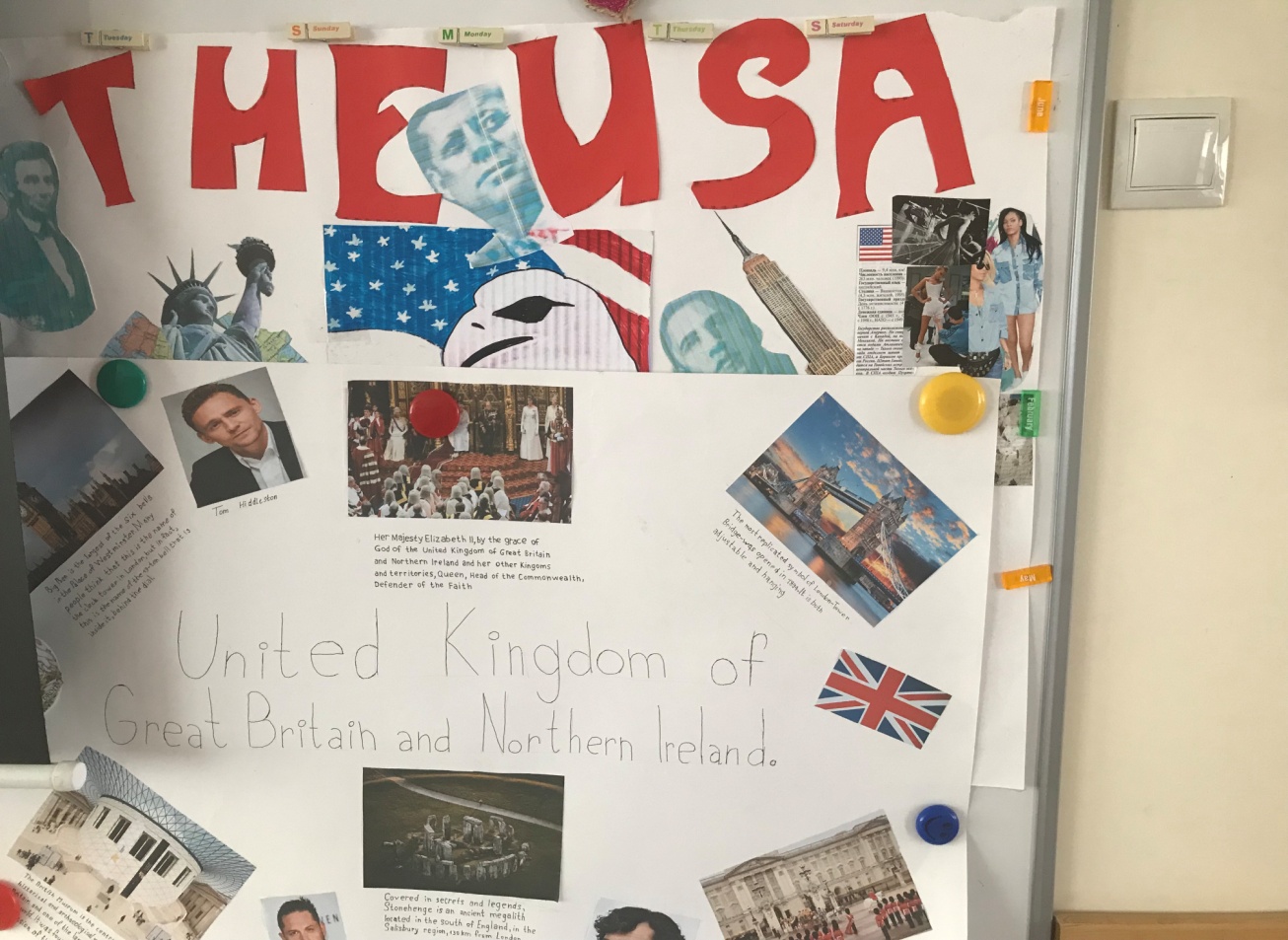 План проведения недели английского языкас 22 по 28 апреля 2022г.«Пасха в Великобритании и России»РЕКВИЗИТ1. Шляпы2. костюм зайца3. корзины4. маленькие яйца 45 (для конкурса )5. пасхальное дерево6. картинки пасхальные символы7. ложки для бега с яйцами 2 шт8.поделки(«Пасхальный кролик»)МУЗЫКА1. для показа шляп2. длятанца «Happy Easter»3. песня «Hot Cross Buns»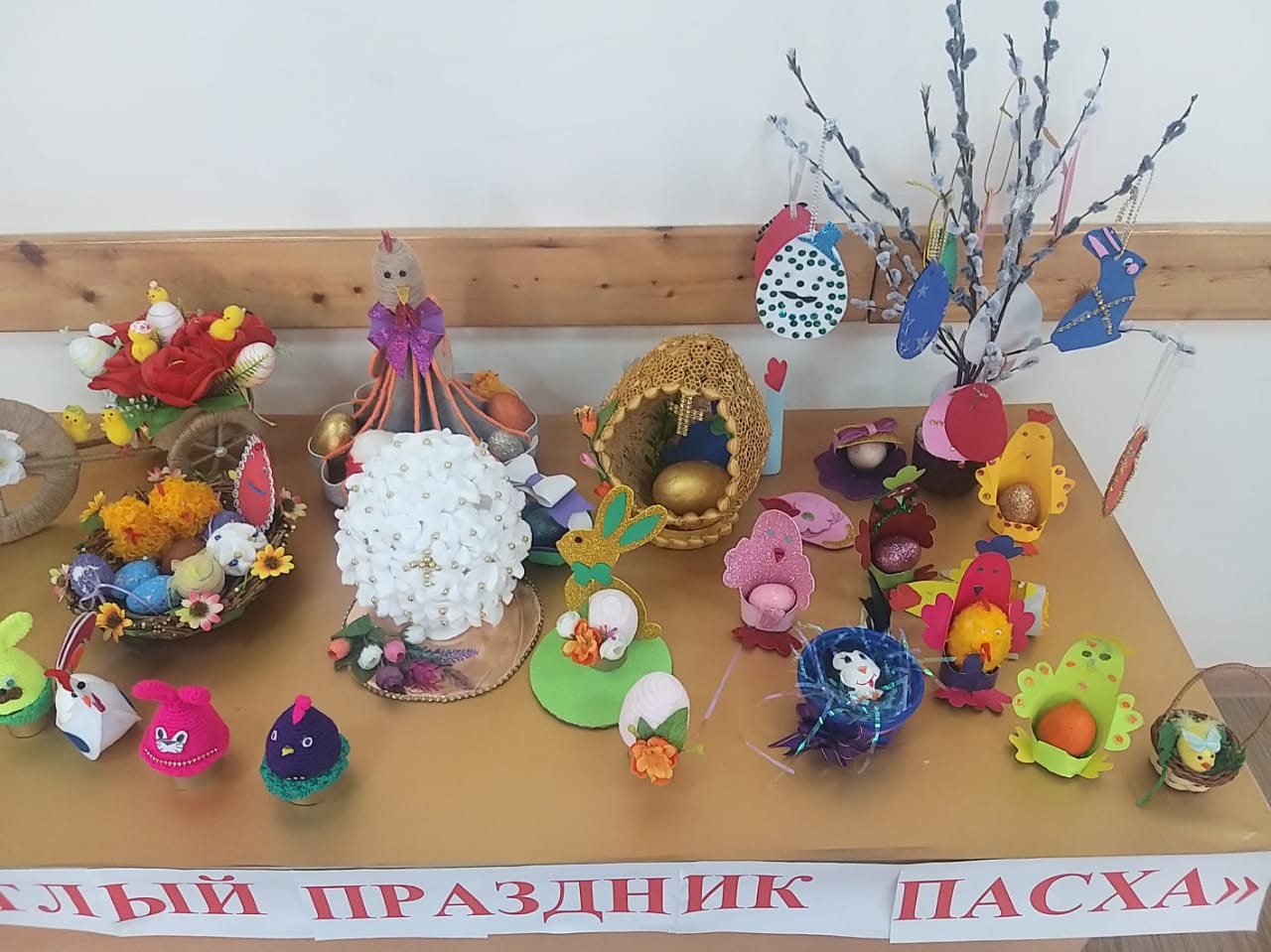 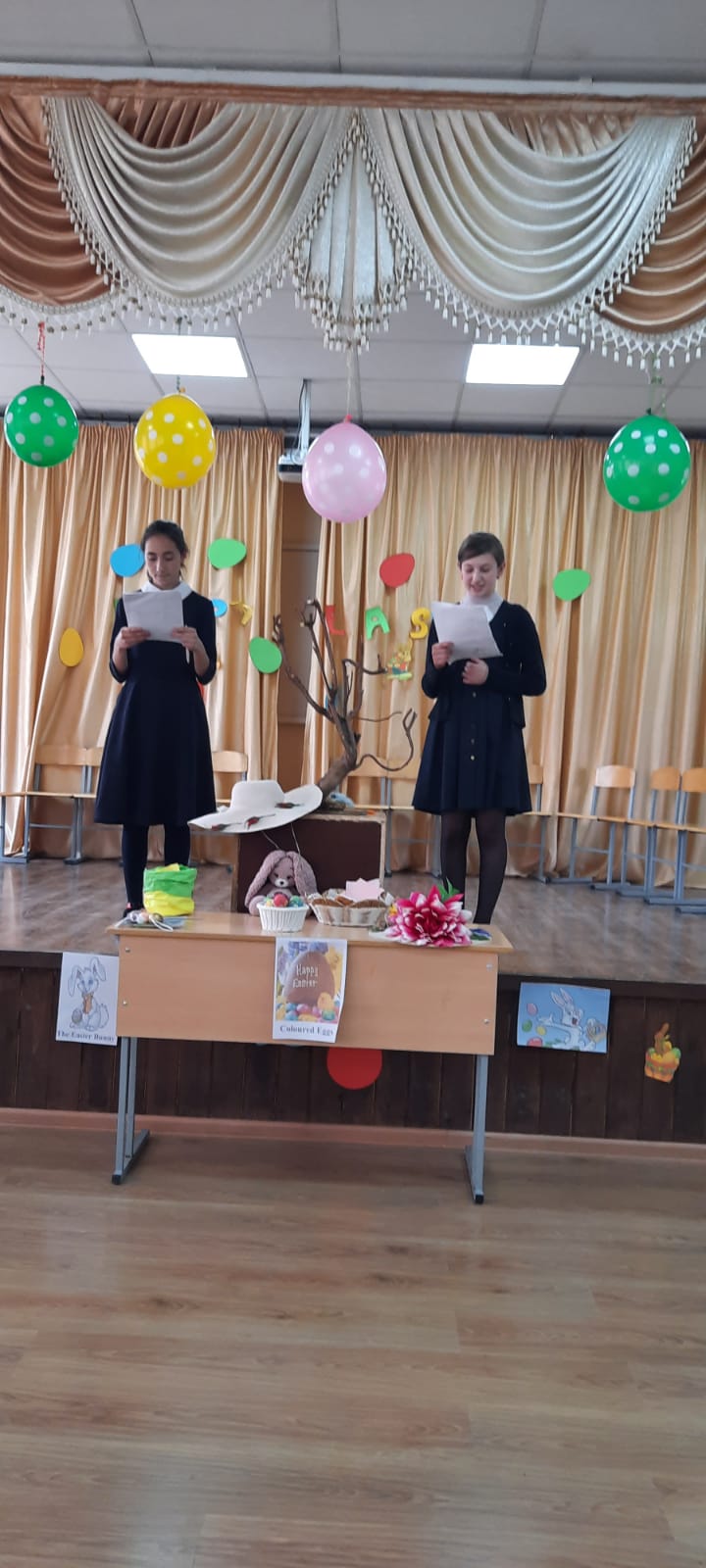 1 ведущ Пасха – один из главных и любимых праздников христиан: победа жизни над смертью, света над тьмой .Изначально Пасха была праздником оживления природы после зимы. Сейчас это не только праздник весны, но и праздник в честь воскресения Иисуса Христа.Начнем мы со стихотворений о Пасхе:Bunnies are brownBunnies are whiteBunnies are alwaysAn Easter delight.Bunnies are funnyLarge and small.But I like chocolate bunniesMost of all.***Easter EggsEaster eggs, Easter eggsThey are orange and blue.There are a lot of eggs –All for me and you.***Hop, Hop, HopHop, hop, hop,Hop, my bunny, hop,Hop with me my little bunnyYou look sweet and very funny***Chocolate RabbitI got a chocolate rabbitAs an Easter treat,A big chocolate rabbit,Good enough to eat.I ate his ears on Sunday,I ate him all on Monday.*** 2 ведущДавайте посмотрим, как же готовятся люди к Пасхе в Великобритании. Англичане - тоже христиане. Пасху они отмечают тоже весной мы.Чаще всего на неделю раньше чем в России. Но в этом году Пасха В Великобритании и в России совпадает.1 ведущ Пасха - окончание традиционного для христианского календаря Великого поста. А значит время для веселья и праздника!Целую неделю англичане готовятся к Пасхе. В один из дней на этой неделе принято подавать милостыню .В Великобритании в этот день королева ЕлизаветаII принимает участие в церемонии RoyalMaundy (“Раздача королевской милостыни”.2 вед В ходе этой церемонии королева выдает заслуженным пожилым гражданам, так называемые MaundyMoney (“Деньги Монди”) (одному мужчине и одной женщине на каждый год жизни монарха). Этих людей обычно выбирают за заслуги перед их церковным приходом (общиной).1 ведВ день Пасхи на рассвете в церквях идут религиозные службы .Пасхальные корзины (Easterbaskets), полные яиц, хлеба и другой еды, берут с собой на пасхальную службу, чтобы освятить в церкви. Британская традиция Пасхальных корзин также относится к древним временам, когда люди предлагали яйца в гнездах из травы Богине весны Eostre. 2 вед В Великобритании, как и в России, принято раскрашивать яйца и дарить их родственникам и друзьям. Пасхальное яйцо – символ новой жизни .Оно символизирует изобилие. В древности пасхальные яйца были ярко окрашены, символизируя приход весны. Красный цвет - цвет крови Иисуса, а зелёный - святости.  В Великобритании распространена традиция, дарить друзьям и родственникам шоколадные яйца, внутри которых спрятаны сладости, а также различные сувениры в виде пасхальных яиц .1 вед А воскресным утром к чаю подают крестовые булочки hotcrossbuns. Это - сладкие булочки с изюмом, помеченные крестом с помощью сахарной глазури.  Традиционный способ быстро разговеться – это съесть немного пасхального торта (simnelсаке).2 ведА знаете ли вы, ребята, что в Англии издавна на Пасху принято надевать новую одежду, что символизирует конец сезона плохой погоды и наступление весны. А еще там проводится пасхальный парад, на котором женщины красуются в шляпках ручной работы, украшенных весенними цветами, ленточками и прочими симпатичными мелочами.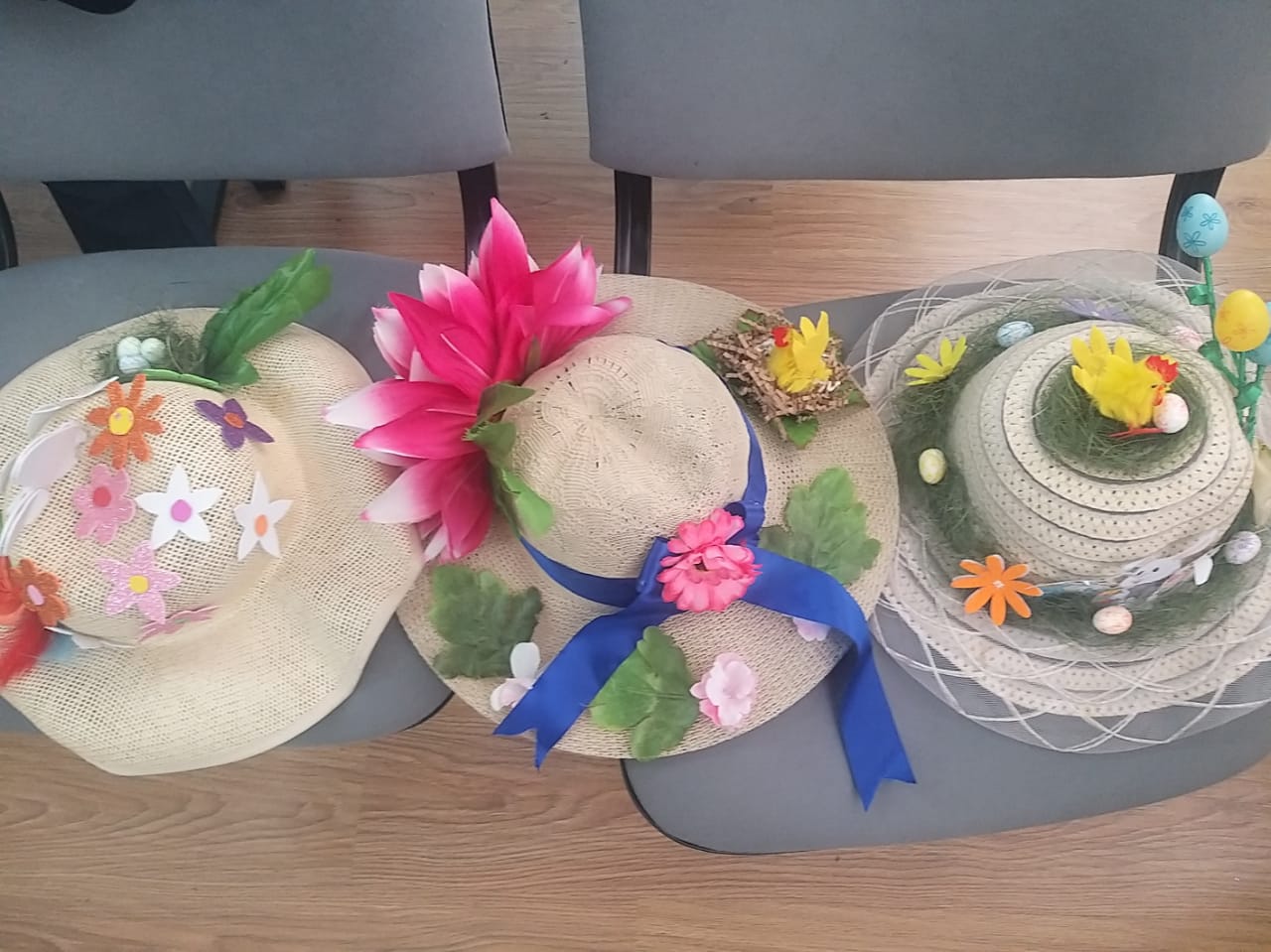 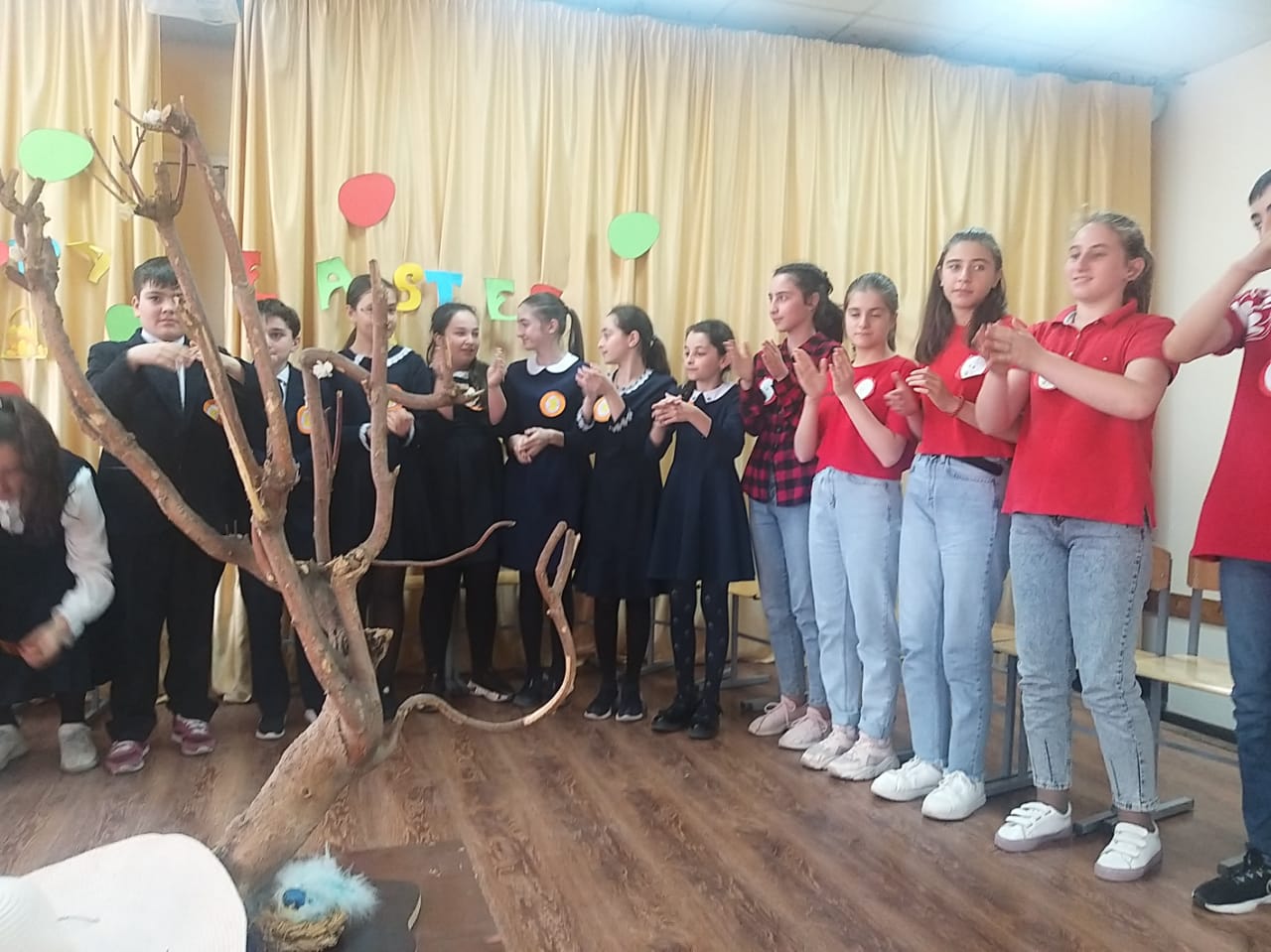 1 вед И мы с вами тоже сейчас устроим такой парад. (Девочки надевают заранее украшенные шляпки и проходят под музыку по залу)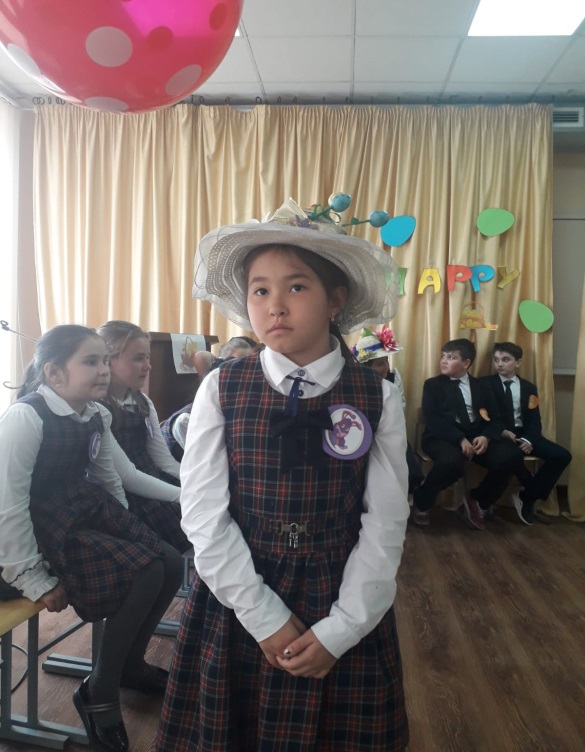 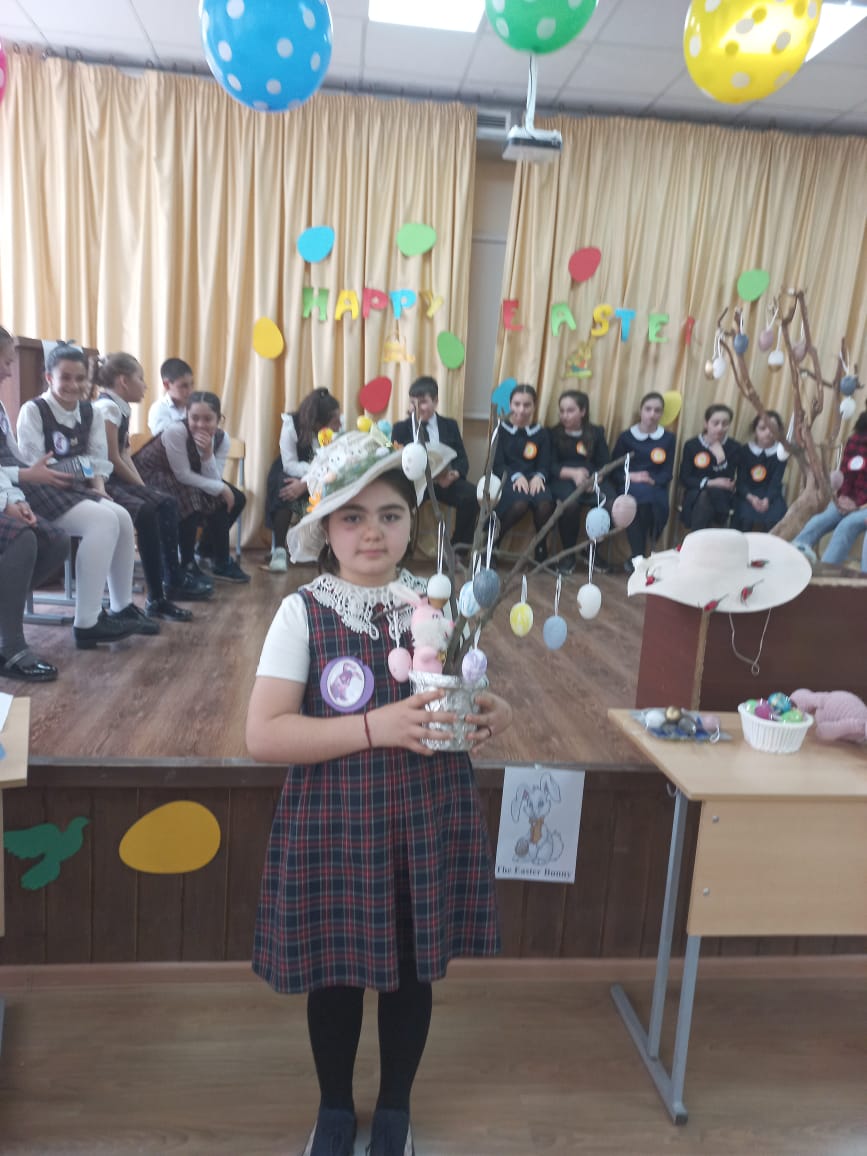 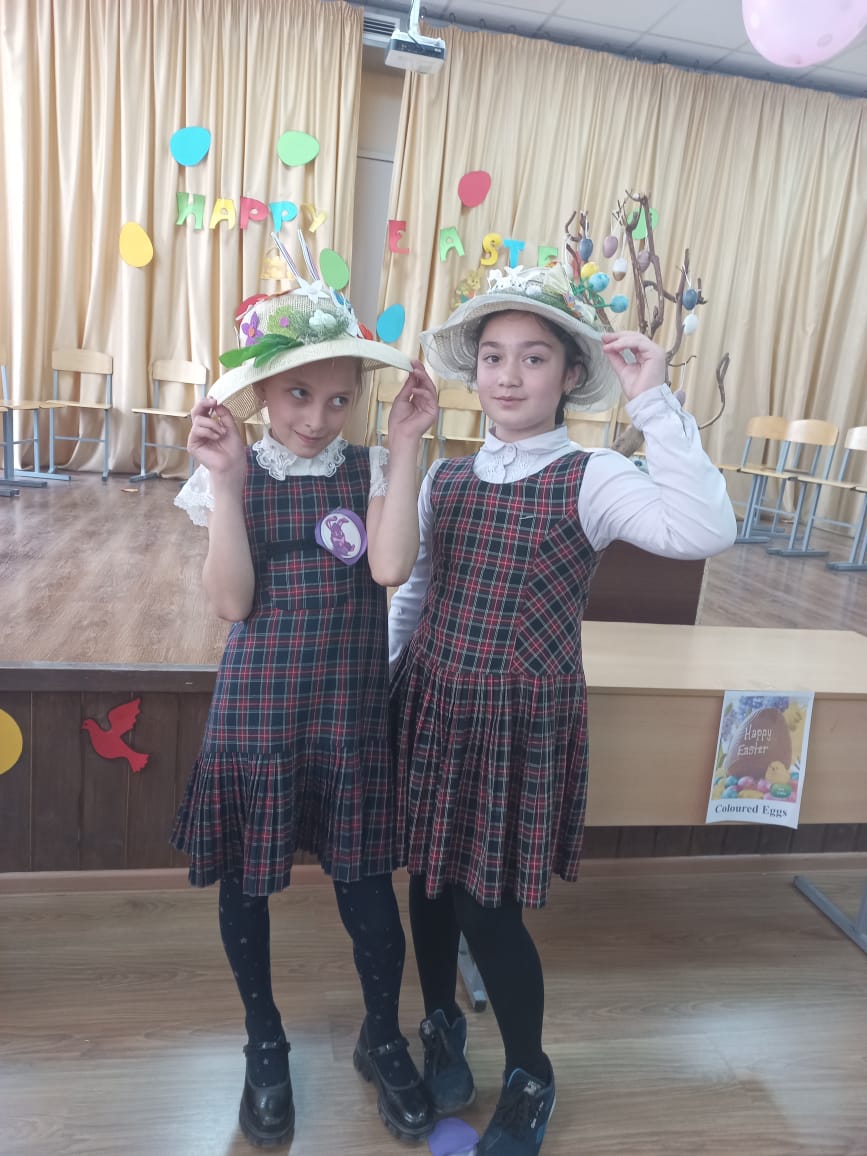 А теперь я предлагаю поиграть с этими шляпками в игру, которую очень любят английские дети.Игра “Шапки” - “Hats” (реквизит – шапки по числу игроков) Let’splaythegame “Hats”Выбираютведущегосчиталкой:Out goes the rat, 
out goes the cat, 
out goes the lady
with a big blue hat.Все игроки отворачиваются. Ведущий прячет яйцо под одной из шапок. Игроки по очереди пытаются отгадать, под какой шапкой яйцо. Ведущий приподнимает ту шапку, на которую указывает игрок; угадавший становится ведущим.  На Пасху в Великобритании дети ждут пасхального кролика - EasterBunny.  Давайте споем о нем песенку,может он услышит ее и придет к нам. Песня«Тhe Easter Bunny»Children: Easter Bunny! Come here!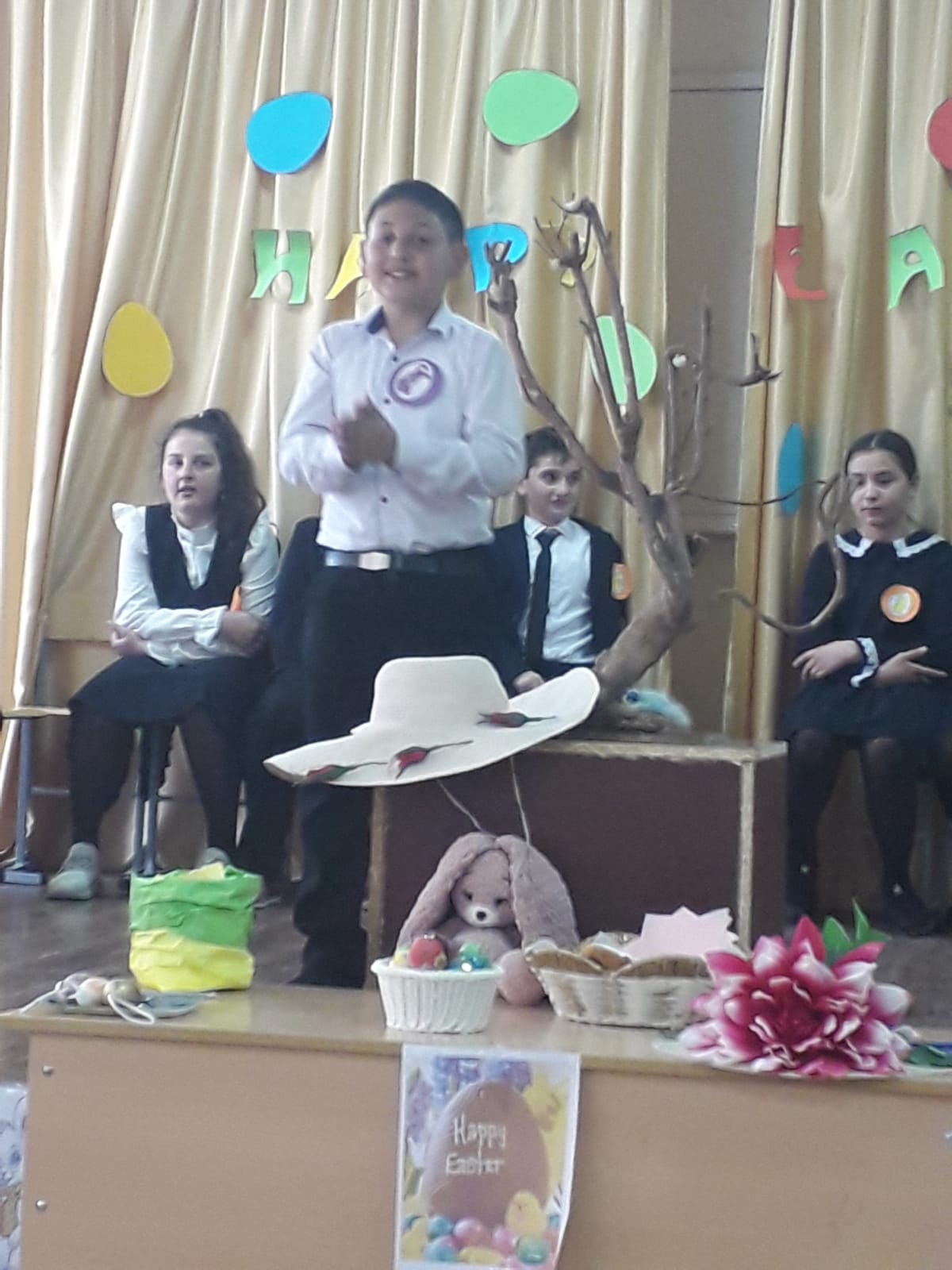  (Появляется ребенок в костюме кролика и разыгрывается сценка на английском языке)Easter Bunny: Hello, my friends!Children: Hello, Easter Bunny!Easter Bunny: How are you?Children: We are fine! Thank you! And how are you, Easter Bunny?EasterBunny: I’m OK.Teacher: Ребята, давайте послушаем, что может о себе рассказать английский кролик EasterBunny?- Easter Bunny:I have colored my eggs 
with paints and brush
And I will hide them on Easter 
In your house. Hush! Hush!Teacher: Кролик – символ плодородия, а значит, процветания, которое ждёт христиан. Оказывается, пасхальный кролик символизирует изобилие и плодовитость. Одна из легенд о пасхальном кролике связана с именем англосакской богини Иостре, которая появлялась в сопровождении длинноухого  любимца. Именно кролик прячет в укромных местечках пасхальные яйца, чтобы детвора потом искала их. Так появилась одна из любимых детских пасхальных игр „Охота за яйцами“ –  EasterEggHunt.  Дети, проснувшись, тут же бросаются обыскивать весь дом. Так как яйца берутся не неизвестно откуда, то в итоге малыши обнаруживают “гнездо” пасхального кролика с множеством разноцветных яиц. Дети в Великобритании верят, что если они будут хорошо себя вести, Пасхальный кролик оставит для них шоколадные яйца.   EasterTeacher: Итак, кролик спрятал яйца здесь в зале, давайте их искать.Let’splaythegame “EasterEggHunt”.Поиграем в английскую игру „Охота за яйцами.»  Дети исполняют танец под английскую песенку  (Яйца разложены в разных местах зала до начала праздника, дети ищут их.. Затем дети садятся на стулья, держа в руках яйца. В ходе игры учитель называет цвет яйца, ребенок, у которого это яйцо, выходит, читается задание на другой стороне яйца, выполняется. Этот же ребёнок вешает яйцо на дерево.).Teacher: Посмотрите, ребята, на найденных яйцах какие-то ленточки. Наверно, его можно куда-то повесить?! Конечно, можно. В Великобритании есть традиция наряжать пасхальные деревья. Вот и мы будем наряжать наше пасхальное дерево. (Показать дерево). Ребята, вы помните, яйца не простые, а с заданиями (Прочитать строчку из стихотворения о месяцах года)******In January falls the snowIn February cold winds blowIn March peep out the early flowersAnd April comes with sunny flowersIn may the roses blooms so gayIn June the farmer movers his wayIn July brightly shines the sunIn August harvest is begunSeptember turns the green leaves brownOctober winds then shake them downNovember days are bleak and drearDecember comes and ends the year.EasterBunny. Молодцы, ребята. Быстро вы находите спрятанные яйца. EasterBunny: Англичане - большие любители всяческих соревнований и гонок. Я предлагаю вам посостязаться в “яичной гонке”Проводится эстафета EggRace.Участвуют две команды. Игроки по очереди бегут к финишу, держа в руке ложку с лежащим в ней яйцом. Если яйцо падает, игрок возвращается на старт. Побеждает команда, закончившая эстафету первой.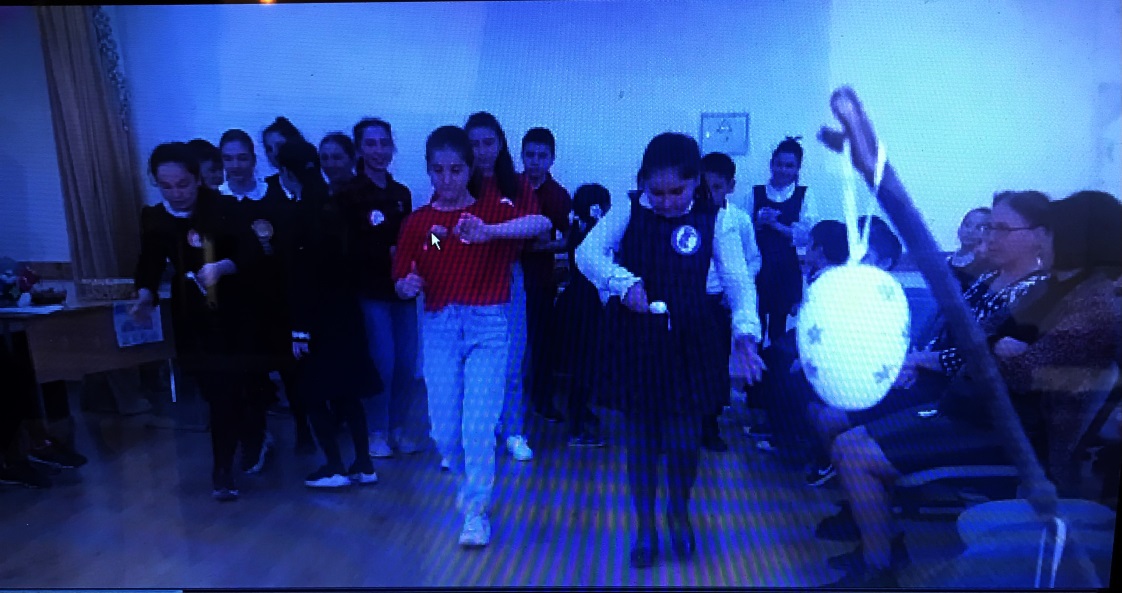 Bunny. Well done! We are brave! (Кролик называет победившую команду и хвалит всех участников игры за ловкость и сплочённость).Teacher: Ребята, мы выполнили все задания и украсили наше пасхальное дерево. Teacher: Ребята, посмотрите, что появилось, пока соревновались! Это – ваши призы! (Вносится корзина с шоколадными яйцами). Какой молодец EasterBunny (Кролик раздаёт детям яйца). Давайте скажем ему “спасибо” на английском языке. И попрощаемся с ним. Скажем друг другу “Счастливой пасхи!” HappyEaster! (Слайд последний). Конечно, пасхальные традиции сильно различаются в разных странах. Но главные слова, обращенные к человеку на Пасху – это любить ближнего и творить добро.Песня «Hot Cross Buns»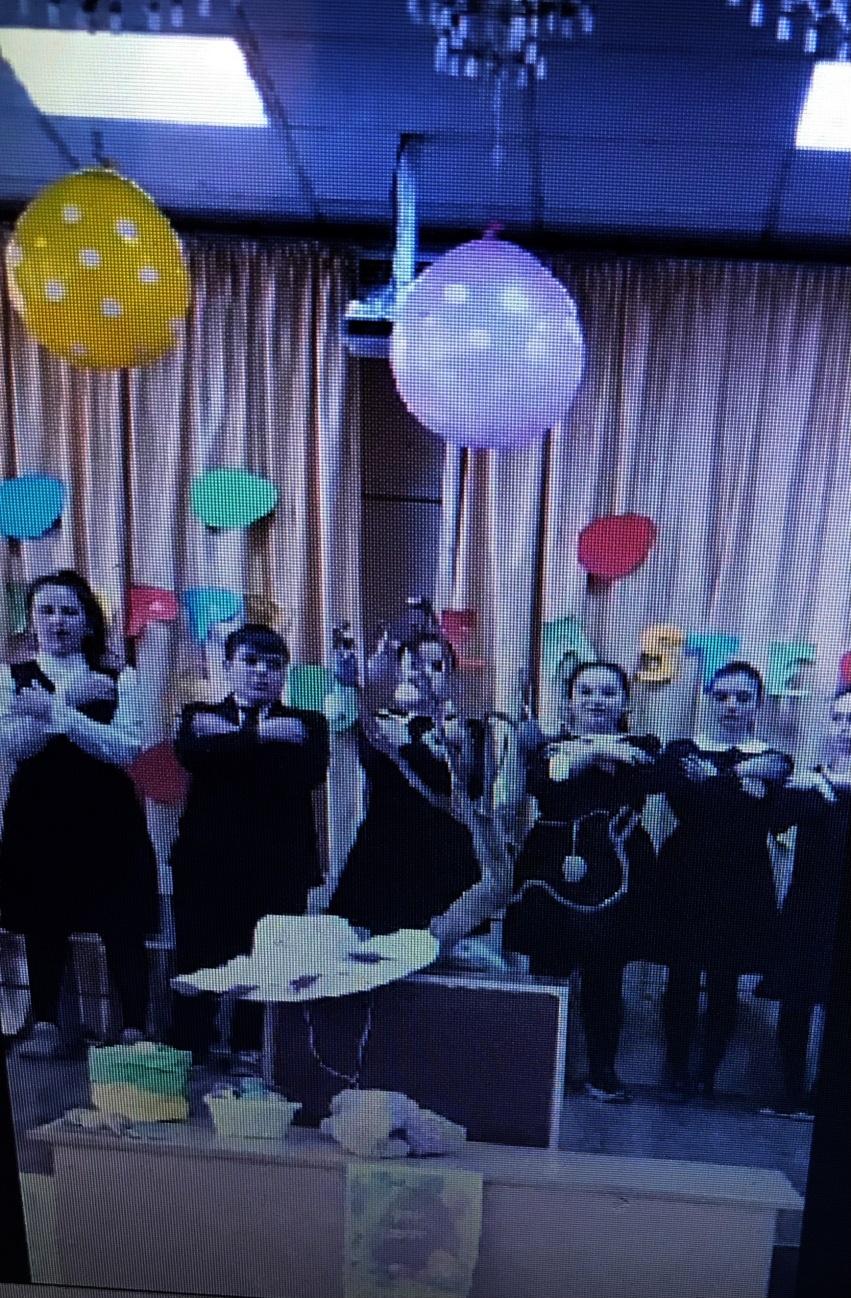 Брейн-ринг «Great Britain» между  обучающимися 7 и  8 классов.Мероприятие проводится в Центре  «Точка роста».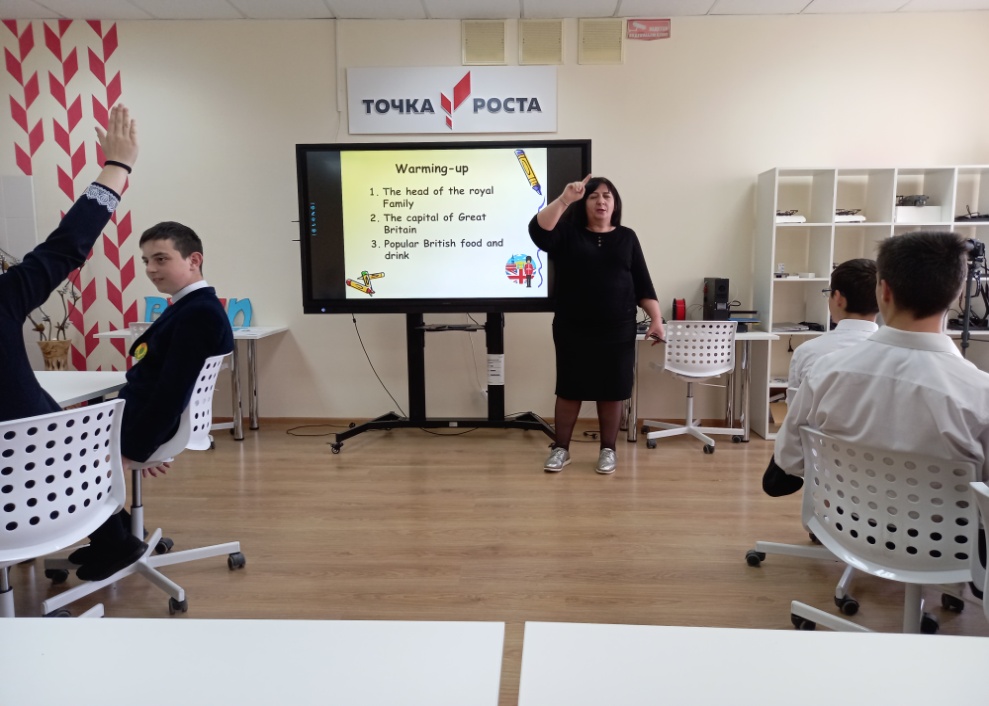 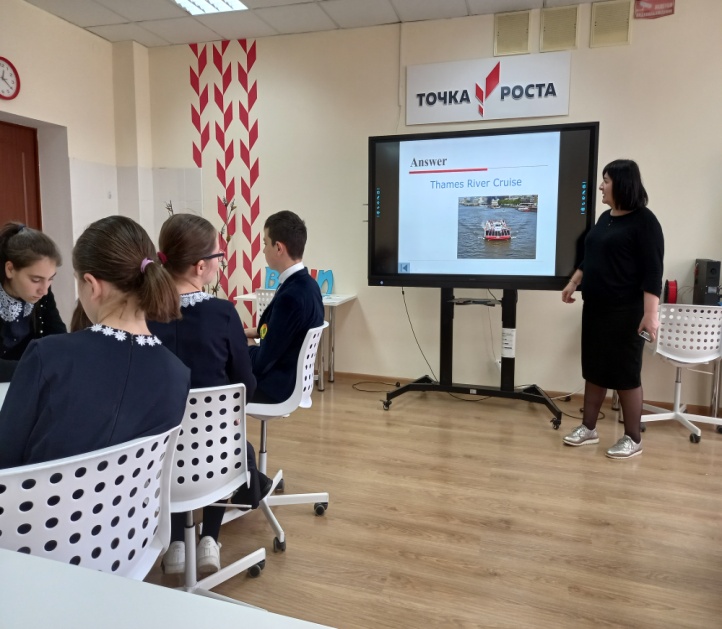 Число, день неделиНазвание мероприятияКлассы (участники)Место проведения22.04.ПятницаОткрытие недели.Выставка рисунков «English Fairy talesand Fantasy» «Happy Easter»(праздник Пасхи в Великобритании)2 – 7 кл.3-6 классыстенд(акт.зал) 26. 04.ВторникВыставка мини-постеров «My Pet»КВН «Funny Animals»Викторина для учеников "Что я знаю о Великобритании"!!! ответь на 13 вопросов и получи "5"ответишь на все 17 вопросов - получишь специальный приз (итоги в конце недели)Акция для учителей "Фразу на английском меняем на ириску"(Уважаемые коллеги, от вас одна любая фраза на английском  и улыбка.  Как говорится, "мы все учились понемногу...")2-4 кл.3-4 классыстендкаб27. 04.СредаВыставка мини-проектов «English-speaking countries» (SIGHTS OF INTEREST) -стенгазетыБрейн-ринг «Great Britain»9 – 10 кл.7 – 8 кл.стендТочка Роста28.02.ЧетвергКонкурс на лучший перевод стихотворения (Фет, Некрасов,Чуковский)Презентация «Эти странные англичане»9-10 кл.5 – 6 кл.стендкаб.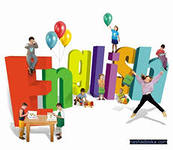 